Projekt Looking GlassTento príspevok je o technológie, ktorá vám umožní sledovať v minulosti alebo v budúcnosti, a to tiež funguje ako Stargate na iné planéty ... alebo to je to, čo to je vyhlasoval, že je. Tak je to tu zase, a potápať sa vo svete Projekt Looking Glass:Utajované technológie sa hovorí, že je 10.000 roky dopredu technológií vo verejnom sektore a zrýchľuje preč od technológie verejného sektora pri súčasnom tempe 1000 rok za kalendárny rok.Looking Glass technológie - zariadenia pomocou technológie červia diera vidieť do budúcnosti pravdepodobnosti alebo minulosti. Pôvodná technológia bola odvodená z valca tuleňov, ktorí mierne predchádzajú sumerskej časový rámec. Niektoré z informácií bolo recopied v sumerských vojne tesnenie. Táto informácia bola séria inštrukcií pre prístup k wormholes, ktoré sa prirodzene prechádzajú do hyperpriestoru, v ktorej sa nachádzame. A odtiaľ vedci pracovali na technológiu, postavili zariadenie od pokynov. Po vybudovaní zariadení z pokynov, začali ho vyladiť a nájsť rôzne veci o tom. Jedna z vecí, ktoré našiel, je, že by mohla skutočne použiť ju ako peeringového portál, ako peering sklo, ak bude vidieť rôzne aspekty, a to nielen do budúcnosti, ale minulosť. Toto zariadenie (aspoň pred 3-4 roky) by nemohol sústrediť na podrobný sledu aktivít v budúcnosti. Inými slovami, ste nemohli vidieť presne to, čo by sa stalo, ako série udalostí.Zvážte multiverza myšlienku v kombinácii s prácou Richarda Gotta na vesmírnych reťazcov . Multivesmír zrejme je prístupné, pokiaľ je nastavený režim dopredu. Zvážte názory poskytnuté zrkadlom ako jeden z mnohých možných realít (aspoň v budúcnosti režime zobrazenia). Pri prezeraní niektoré možné budúce udalosti, bolo zistené, že tento typ technológie bol možný faktorom prispievajúcim k katastrofálne udalosti. Skupiny používajúci technológiu všetci súhlasili rozobrať technológiu a súhlasili, že ju používať až po roku 2017. Bolo tiež zistené, že informácie o tejto technológii bolo zámerne zasadil v minulosti v mnohých oblastiach sveta.Jedným takým miestom bol Irak, ktorý bol zabavený.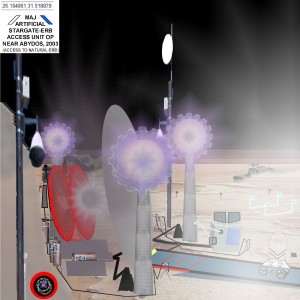 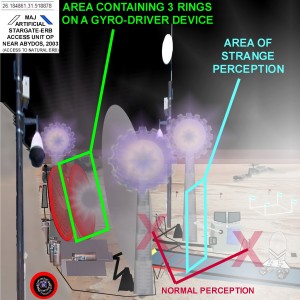 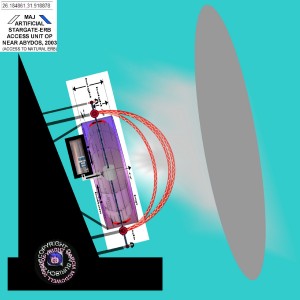 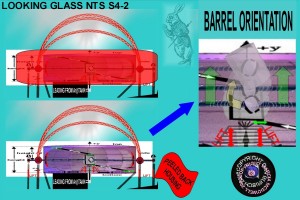 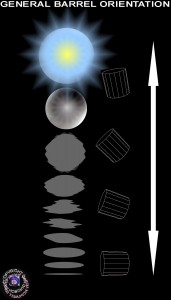 ZdrojSom vyslaný toho chlapíka pred a hovorí o tejto technológii a taky tu je Dan Burisch prijať Projekt Looking Glass:Nasledujúci text je skopírovaný z webových stránok Billa Hamiltona:Komentár, ktorý nasleduje, je z môjho [Bill Hamilton] zdroja, ktorý spojené s vnútornými zdrojmi a robil si poznámky o Projektu Looking Glass a doba jazdy experimentov:"S ohľadom na LG (Looking Glass): Ako som pochopil, toto zariadenie (pred najmenej 3 až 4 rokov) by sa nezameriava na podrobný sledu aktivít v budúcnosti. Inými slovami, ste nemohli vidieť presne to, čo by sa stalo, ako série udalostí. Bolo mi povedané, aby zvážila multiverza myšlienku v kombinácii s prácou Richarda Gotta na vesmírnych reťazca. Multivesmír zrejme je prístupné, pokiaľ je nastavený režim dopredu. Bol som tiež povedal, aby zvážila názory poskytované LG ako jeden z mnohých možných realít (aspoň v budúcom režime zobrazenia).Bolo mi tiež povedal, že v poslednej dobe došlo k úsiliu vynaložené na oblečenie videokazety rekordérov, ktorý bude odoslaný dopredu zariadením, čím sa umožní temnej projekt ľuďom získať nejaké nahliadnutie do toho, čo sa môže uskutočniť.Keď som počul o tejto niekoľko otázok prišiel do mojej mysle.Najnaliehavejším ktorého bol: ak kamera boli odoslané vpred v čase / priestore, bolo by možné nahrávať niečo iné ako to, čo bolo bezprostredne pred jeho objektívom? Chcem povedať, čo keď LG boli umiestnené v strede zariadení Groom Lake, a operátori chceli získať vhľad do výsledku konfliktu, povedzme na Blízkom východe. Ako by videorekordérom, nastavte zaznamenať, čo bolo priamo pred jeho objektívom v danom mieste zhromaždiť všetky dáta na Blízkom východe, ak by bol ešte uviazol uprostred Mohavskú púšte, keď sa dostal do budúcnosti ??? Sakra, niečo, čo by mohlo byť dôležité deje hneď za kamerou, a to by si to ujsť - niekoľko stupňov meniť v smere kamery umožňuje, aby jeden súbor udalostí, ktoré majú byť vidieť, zatiaľ čo druhý súbor sa úplne pominul, oveľa menej akcie na druhej strane sveta.Ak chcete odpovedať na túto otázku, môj kontakt nebol špecifický, povedal len, že kamery sa ani nepohol, pretože hmota nemení vo svojom výhľade do časopriestoru. Avšak, takáto položka umiestnená do injektovaného prostredia, môže dôjsť k rôznu dobu, aj keď len krátko. A kamery mohla natočiť do plynu alebo vidieť obrazy v vstrekovaného atmosfére, ako by to bol objektív odrážajúce akcie stĺpci. Dostal som sa pochopiť, že náklon alebo umiestnenie elektromagnetov by umožnila rôzne názory alebo funkcie v prostredí sa prejaví v stĺpci plynu.(I presvedčení, že aspoň dva kruhy elektromagnetov sú použité, a že zvyšok zariadenie sa skladá z valca, a plynu * vstrekovaného do valca. (Dva rôzne zdroje ukázali, že sa jedná o základné komponenty.) Tieto magnety točiť v rôznych smeroch, vytvára obvinenia z nejakého druhu. Potom plyn je vstrekovaný do suda. V závislosti na smere rotácie (som si istý, rýchlosť a sklon a veľa ďalších faktorov, musí mať tiež efekt) časový priestor môže byť zdeformovaný dopredu alebo dozadu dlhé alebo krátke vzdialenosti vo vzťahu k súčasnosti. Mám dôvod sa domnievať, že vedci dokončili mapu presné pozície a rýchlosti magnetov potrebných na dosiahnutie cielených časy dopredu i dozadu).Zdá sa, že predstavy o udalostiach v rôznych miestach, vo vzťahu k umiestneniu zariadení je možné vyzdvihnúť a v podstate odrážal prívod plynu, čo spôsobuje, že sa správať ako teleprompter alebo krištáľovej gule, pre nedostatok lepšieho príkladu. Ale nie som si úplne istý, že hmota sa nepohybuje, alebo že hmota nie je ovplyvnená. Pretože som bol tiež povedal, pred mnohými rokmi o experimente, ktorý išiel v prvých rokoch projektu LG veľmi zle, zahŕňajúce skúšobný predmet nejakého druhu. Ako som pochopil, že to bol významný pohyb hmoty počas tohto experimentu, a to skončilo s trochu strašnej smrti pre chudobných testovaného jedinca.(Pôvodne som si myslel, že je to opica, ale ja som zistil, že tam bolo veľa testovanej osoby, ktoré poslali cez, takže si nie som istý, aký bol zapojený v experimente, ktorý šiel zlé. Mám však za to typické reverznej logiky hľadanie neoddeliteľnými, mi to hovorí, že ich muselo byť veľa testovanej osoby, ktoré robil to cez pohode. Takže som si istý, že už dávno boli opravené chyby, ktoré boli vykonané alebo akékoľvek zlé kalkulácie).Kiež by som ti mohol ponúknuť ďalšie informácie. Z akého jeho hodnoty, moje zdroje potvrdili prítomnosť elektromagnetov a barel-ako zariadenie, ktoré sa najskôr injektuje nejakým druhom plynu [nezávislý zdroj uviedol, že dotyčný plyn je argón. Projekt Camelot] ... Tieto komponenty sa zdajú nevyhnutné pre LG fungovať ako prezeranie zariadenia. A pokiaľ ide o prípadné zmeny hmotnosti, alebo hnutie vnútri časopriestoru ... .I naozaj neviem, pretože moje informačných zdrojov by mi len povedať, "toľko" o tom, čo videli a zažili v čase, keď boli zapojené. Ale môže to byť odôvodnené, založený na tom, čo oni hovoria, že to tam bolo významné pokusy v pohybe hmoty späť a vpred v čase, z ktorých mnohé boli úspešné.Som si istý, veľa bol objavený a / alebo rafinované v procese od tej doby. "ZdrojA tu je Dan rozhovor:Stargate tajomstvo: Dan Burisch Revisited - časť 1 Video rozhovor s Dan Burischov Las Vegas z júna 2007Shot, editoval a režírovaný Kerry Cassidy LynnDan Burisch: ..., pretože ľudia sa potom zamerať smerom k termínu. A ja ... Jo, tam sú ľudia, tam vonku, ktoré sú teraz hovoria, "Jo, to je hneď za rohom v každom okamihu teraz. Prečo sa mimozemšťania nás zachrániť? "Musíme sa zachrániť sami.... To bol quid pro quo pre nich získať určité informácie od ... to Chi'el'ah mi ukázal. Opýtala som sa určité informácie späť. Je to vlastne boli informácie týkajúce sa problematiky cestovania v čase. Vzhľadom k tomu, že sa stále snaží byť ... Viete, oni boli ešte zdržanlivý okolo sa informovať ma o tom, čo skutočný charakter situácia bola až v roku 2001.... Looking Glass ukazuje pravdepodobnosti, alebo že sa pravdepodobnosti.Cube bude reagovať s prítomnými osobami, tak tam bola zmena, ak chcete, nad tým, čo si videl z nej. To by vlastne vymknúť ako žlté disk z vrcholu toho ... kde slovo "Žltá kniha" pôvodne pochádza. Vlastne som, že v náš prospech na T-9, pretože to v skutočnosti bol prítomný na T-9 a ja predpokladá určité informácie, ktoré spôsobil trochu naštvaný počas zasadnutia.... Ale ja som bol tiež umožnené, aby im ukázal pravdepodobné výsledky, takže v skutočnosti Žltá kniha, Cube, bol použitý na tento účel. Šokujúce, oni náhodou vidieť seba stoja na kostiach svojich vlastných rodín a veci, ako že vo videní, a oni nakoniec rozhodli odstrániť Lotus, rovnako ako niektoré únosy od zmluvy Tau 9.... Oni boli podal túto kocku asi od krajiny ku krajine, k elitári v krajinách, ktorí vyzerali na ich vlastnej budúcnosti, aby mohli vybrať najlepšiu cestu pre seba.... Som rád, odovzdať informácie - Je mi cťou odovzdať informácie -, že som pochopil, že Žltá kniha už nie je k dispozícii.Začiatok rozhovoruKerry: Ako by ste chceli začať? Aký je najlepšie miesto, aby sa čo najviac Stargates ísť začať?Dan: No, ja mám zoznam otázok, tu predo mnou, predložený vy dvaja, všetci 30 z nich.K: [smeje sa]D: Oh, ospravedlňujem sa. Nemal som spomenul číslo.K: Nie, nie ...D: Sú vyradené z prevádzky. Sú rozdelené na svoje tri zložky: tú zložka projekcie, komponenta kruh, a tiež hlaveň zložkou pre obe zariadenia Stargate, ako aj zariadenia, zrkadlom. Stargates majú tiež polia, a znovu sa ja nie som fyzik, takže by som nemal byť zodpovedajúcim spôsobom jedno urobiť poznámku o tom, ako fungujú.Ale boli príspevky pole, ktoré boli umiestnené okolo skutočných "brány", a boli uložené, myslím. Nie som si istý, čo sa stalo s zložiek poľa. Ale tri zložky boli skutočne vyradená z prevádzky a liasioned do Európskej únie, OSN a NATO, ktorí sú v skutočnosti v držbe z nich. A nie je jedna skupina, ktorá má druhý z ostatných dvoch zložiek.K: OK, takže ...D: Takže všetci hľadia na každého a že to nie je ... nemozu dať zariadenie dohromady, pretože všetci sú na sebe vzájomne závislé a díval sa spýtavo na všetky ostatné. Takže všetci sa doslova chránia každého iný.Skutočného základného operačného zariadení, tam sú tri zložky do nej, čo je projekčné zariadenie nejakého druhu, za barel, a sadou krúžkov, elektromagnetické prstene.K: Sme schopní vedieť, koľko umelých Stargates boli na tejto planéte?D: Nie. Nebudem komentovať, čo sa týka celkovej sumy. Nebudem hovoriť, že tam bolo viac ako 50.K: Naozaj!D: Jo.K: Wow. V rôznych krajinách sveta.D: Áno.K: OK. A to sú umelé?D: Áno.K: OK. Tak, a teraz sú tieto hviezdne brány ...D: No, vidíte, že to nie je Stargate. Je to zariadenie, ktoré pristupuje k portálu, červej diery.K: Má prístup k prírodnej ... Inými slovami, umelý prístroj pristupuje k prírodnej Stargate.D: Áno. Čerpá sa od prírodného ERB, čo je Einstein-Rosen most.K: OK.D: Pristupuje to a nejako funguje, z toho, čo viem, nie súčasne, ale skoro ako piggybacks, na energiu prirodzeného Stargate, jo.K: OK. Takže, inými slovami, ak tam boli len ... Ak by sa 50 umelá zariadení pristupujúcich, boli by prístup k zodpovedajúcej 50 prírodnej energie Vortex.D: To neviem.K: OK.D: Existuje možnosť, že ... V skutočnosti, keď Looking Glass bol prevádzkovaný, oni boli zvyčajne pracovali v tandeme. Vyžadovalo to druhý Looking Glass byť zapnutý súčasne sa dostať cez akustiku. Takže ak druhá bola zapnutá ... ktorý operoval na jednom inom mieste, kde bol Will Uhouse. Videl druhom mieste uzla, na rozdiel od prvého uzla bytia cez u Papoose zariadení.Dva kusy vybavenie, dve Looking okuliare, bolo požadované, aby sa zapne súčasne, aby bolo možné počuť zvuk, akustiky alebo, ak chcete, z akéhokoľvek boli ľudia sledujú, na chrbte v tandeme s vizuálnou odozvou zariadení , Že to vyžadovalo dva byť sa zmenil na nič počuť.K: No jo.D: A potom sa obe strany počul to isté. Tak som Predpokladám, že obaja zorné Okuliare sú naladené na rovnakú vec bol prístup rovnaký "tunel", ak chcete, aby informácie.K: OK, to je to, čo som sa opýtať. Takže Looking Glass má schopnosť ukázať jedným z budúcnosti, ale Stargate, alebo viete, zariadenie, ktoré pristupuje k Stargate, alebo červej diery, je pre cestovanie časom? Je to tak? Hovoríme o dvoch rôznych veciach?D: Áno.K: Sú rovnakou technológiou?D: V podstate áno. Pôvodné zariadenie bolo zariadenie Stargate. To sa potom zvýši pri moci, ak chcete, s použitím týchto poľných pôšt. Ako to narazil hore moc, ako to stabilizovaný to, ja neviem. Vy by ste potrebné hovoriť s fyzik o tom.K: OK.D: Avšak ...K: zvýšená Je to natoľko, kde že sa stalo Looking Glass?D: No, no. Nie. Nie. To by byť čerpaná až pri moci k stabilizácii "dvere", ak chcete, aby krokovať na iné miesto, čo v podstate preto, že vzdialenosť a čas sú relatívne, to isté - krokovať do iného času. Looking Glass zariadenie je back-inžinierstva Stargate.K: OK.D: Takže to bolo vlastne spätne inžinierstva z pôvodného vojne, tesnenie údajov, ktoré nám umožnilo vyrábať prístupové zariadenia Stargate, ak chcete, čo nazývame Stargates.K: No jo.D: Je to back-inžinierstva zariadení, Looking Glass je. Takže Looking Glass je sekundárne zariadenie, a to sa blíži do svojho popredia v 60. a 70. rokoch a bude videl jeden z prvých generácií tom, z toho, čo viem, je veľmi veľký kus vybavenia. Oni vždy menšie, bez ohľadu na to, čo sa deje. Pozrite sa, čo sa stalo do počítača.K: Kto? Will videl?D: Ach jo.K: Will ...D: Bude Uhouse.K: ... Uhouse videl pôvodnú Looking Glass.D: Videl jeden z originálnych Hľadáte Okuliare preukázaná. A v skutočnosti, že to bude na DVD, že sme stále pripravení dať von, skutočný rozhovor, kde bol označujúci paľba guľky, verím, že to bolo, a to prostredníctvom objektu, a tam bol čas, kedy oneskorenie guľka vlastne prešiel objekt, kde ste videli guľku okolo objektu, alebo projektilu ak chcete, železničné zbraň, verím. Čo bolo ... [Marci McDowell, mimo obrazovku, potvrdzuje]. Jo, bolo to železničné zbraňový používaný. A potom neskôr videli dopad zariadení. Tak oni boli už si s ňou hrať na začiatku 70. rokov, od začiatku do polovice 70. rokov, ktoré sa zaoberajú časové rady.K: Nebol pôvodnej Looking Glass back-navrhovaný od mimozemskej technológie?D: [dlhá pauza] Áno.K: OK. Ale tam bol tiež informácie okolo vojne tesnenie ...D: Um ... hmm.K: ... že oni používali tiež, a že tieto vojne pečate tiež prišiel z vypnutého svetového závodu.D: Z ... No, nie, valcové pečate nie. Informácie o nich urobil.K: Ktoré bolo asi Anunnaki? Je to …D: Ja by som sa cítiť pohodlne charakterizovať to s týmto názvom.K: OK.D: Ja naozaj nemal. Nie.K: Ale bolo to preč svetové technológie. Pôvodne.D: Áno, madam.K: OK. A v tomto bode, ako je ... OK. Povedzme, že bol v 60. rokoch? 50s?D: No ... Áno. To je, keď začali vlastne ukazuje veľký záujem skutočne budovanie zariadení, aby mohli vidieť cez zakrivenie časopriestoru, aby mohli vidieť do budúcnosti a trochu do minulosti, ale v podstate budúcnosť.K: OK. Takže je tu aj naša Henry Deacon kontakty, ktoré sa zaoberajú "čiernej skrinky", ktorá prišla na jednom z plavidiel.D: No jo.K: A ja neviem, či ste oboznámení s tou čiernou skrinkou.D: No jo.K: Mal ste expozíciu že rovnako?D: Jo. Bolo to niečo, čo sme nazvali kocku alebo Yellow disku. Jo.K: OK. Ale to nebolo ... Bol to Looking Glass?D: To je variantom tejto technológie.K: OK.D: Avšak, zatiaľ čo Looking Glass ukazuje pravdepodobnosti, alebo že sa pravdepodobnosti, by Cube reagovať s prítomnými osobami, tak tam bola zmena, ak chcete, nad tým, čo si videl z nej. To by vlastne vymknúť ako žlté disk z vrcholu toho ... kde slovo "Žltá kniha" pôvodne pochádza.K: Jo. OK. Jo.D: A, v závislosti na tom, čo predispozície ... Niečo ako malý Yoda hovorí mladý Luke, "Prineste tam, čo máte so sebou." Viete, čo je to tam je to, čo prinesie. Dalo by sa potom meniť perspektívu, sa "naklonenie," ak chcete, orientáciu alebo uhla, z informácií, ktoré sú prezentované späť k vám.Takže, ak ste boli dobre pripravení vysporiadať sa s takú vec, vzájomné ovplyvňovanie človeka a ľudské emócie priniesť nestabilitu proveniencie informácií.K: OK. To je to, čo sa dialo s čiernych skriniek, potom.D: Áno.K: OK. Ale s Looking Glass ...D: A vlastne som, že v náš prospech na T-9, pretože to v skutočnosti bol prítomný na T-9 a ja projektované určité informácie, ktoré spôsobil trochu naštvaný počas stretnutia, a oni dostali niektoré únosy odstránená a Lotus odstránené off kalendáre, a podobné veci. Aj spôsobil nejaké skutočné problémy, inými slovami.K: Môžeš rozviesť? Ste ochotní vypracovať?D: Dobre. ... ... Dovoľte mi, aby som tu sedieť a zvážiť, čo by som mal a nemal ...V priebehu rokovaní o Tau 9-6, som bol požiadaný, aby dodávať model pre Lotus. V skutočnosti, Marcia a ja sme požiadali, pretože vedeli, okrajovo sa podieľala. Súhlasil som, že to, čo je to, čo budete reagovať, keď ste prisahal funkčné. Je to "Áno," ak existujú veľké, veľké námietky. Potom som bol odvezený do miesta, kde bola zmluva skutočne dohodnuté.Ak chcete dať krátku recitácii, pokiaľ ide o povahu Lotus: čo sa deje, je P-45ks používané Lotus. Chceli použiť Lotus pri spätnej inžinierstvo vlastnej neurologické problém. Bol som námietky proti jeho použitie, ale napriek tomu poskytovať .... bolo nariadené, aby model. Bol som pripravený, aby tak urobili, ale bol som tiež dovolil, aby im ukázal pravdepodobné výsledky.Takže v skutočnosti Žltá kniha, Cube, bol použitý na tento účel. Šokujúce, oni náhodou vidieť seba stoja na kostiach svojich vlastných rodín a veci, ako že vo videní a oni nakoniec rozhodol odstrániť Lotus, rovnako ako niektoré únosy od zmluvy Tau 9. Takže sme boli úspešní v získavaní určité veci odstránené myslím, že môžem bezpečne spomenúť v tejto dobe, pretože sme iba jeden z 9 a jeden Tau 9 zmluva od prejazdu ... dokončenie priechodu galaktickej rovine. Takže si myslím, že som celkom dobre bezpečné pokračovať a spomenúť to teraz. Oni nebude schopný sa dostať späť a dať o zmluvách a to všetko v čase, keď sme opustili. Inými slovami, oni dostali out-foxed, a ... to je to, čo sa stane, keď ste vyjednávanie o zmluvách.Poznámka k prepisu od Marci McDowell:OF-9: Dan sa odvoláva na "Omicron Phi 9" Zmluvy o systéme, zmluva System nezahŕňajúca P-45ks, a "Tau 9" alebo "T9" Zmluva o systém zahŕňajúci všetky strany vrátane P-45ks. On je presne hovorí o "Omicron Phi 9-8" zhromaždenie Zmluvy naplánované na rok 2009, a "Tau 9-7" stretnutie FINAL Zmluvy o plánovanej na rok 2012.K: Takže ste použili kapacity Yellow Book alebo malé čierne skrinky, aby im ukázal budúce dôsledky ...D: Presne tak.K: ... z toho, čo používate Lotus zosilniť, alebo opraviť, vlastné biologický problém?D: To je pravda. A to bolo prekrútené ... Chce to veľa emócií skosiť snímky a zvuk, ktorý prichádza s ním. Ale ja si len povedať, že som veľmi prudký vzhľadom na moju námietku pre Lotus používaný, a zrejme že prudkosť stačilo prekrútiť obraz natoľko, aby si ich skočiť späť zdesene hrôzou.K: Wow. Tak ok. A to niečo ako práve kvôli publika do určitej miery ... ste videli v, myslím, že Žltá kniha, alebo v Looking Glass (a môžete ma opraviť, ktorý z nich to je), budúcnosť Lotus, v skutočnosti, ako Lotus sa stáva ... Viete, akonáhle je do popredia vami ...D: No, vlastne nie. Nie, nie, ja nie. Nemám. Správy pre mňa, ktorý prišiel týkajúce sa budúcnosti Lotus, ktoré nebudeme sa dostať do hĺbky dnes večer, ah .... mi bola daná ako informácie.K: OK. Takže ste to nevidel.D: Osobne vidieť? Nie. Bolo mi povedané.K: Vidím.D: Bolo mi povedané. To bolo počas prvých rokov. Hovorím, že "prvé roky" z Lotus. Je to ešte len prebieha po dobu 6 rokov.K: OK.D: Ale toto bola druhá polovica roku 2001, a to bol quid pro quo pre nich získať určité informácie od ... to Chi'el'ah mi ukázal. Opýtala som sa určité informácie späť, a to vlastne bolo informácie o časovom problematike cestovanie, pretože sa stále snaží byť ... Viete, oni boli ešte zdržanlivý okolo sa informovať ma o tom, čo skutočný charakter situácia bola až v roku 2001.K: Význam, reálna situácia bola ... Význam Koľko prístup k hviezdnych brán, na cestovanie v čase, že oni vlastne mali?D: Správne. Celý systém zmluva, sa situácií týkajúcich sa zmlúv, ich výsledky, skutočný potenciál pre oba časovej osi # 1 a # 2 Timeline výsledky. V prípade, že sme v práve teraz, zdá sa, že byť na variant Timeline # 1, a to je dobre. Za všetko, čo som videl a čítal a sa hlásil ku mne o Timeline # 1, nie je to presne tak, ako sa deje, že tá to, že. Ale na druhú stranu, mohlo by to nie preto, že sme urobili zmeny na ceste, ktorá nás odkloní od Timeline # 2, a pritom našu budúcnosť ...Opäť platí, že považujem našu budúcnosť ako niečo, čo je celkom veľa nepopísaný list. Píšeme ju pre seba. A tak sme teraz vidí niečo prichádza prejsť, čo je mierne odlišná než prognostiky v pravdepodobnosti, že sme boli svedkami. A ja som dobre s tým, čo sme videli tak ďaleko, ale, viete, my sa stále stretávajú s problémami, zhoršovanie životného prostredia, atď, ale dúfajme, že bude reagovať na túto výzvu.K: OK. Tak to je zaujímavé, pretože to znie ako Chi'el'ah bol pomocný v získavaní, aby ste mali lepší prístup k inteligencii o tom, čo zrkadlom a MJ12 ...D: No, bolo to informácia, že sa mi poskytuje ktorý vyprovokoval otázky.K: Jo.D: A skutočnosť, že ani nechcel dostať do longwinded rokovaní so mnou na konci 90. rokov o to, čo ešte je. Potom, čo sme tvrdili, po celé roky zistiť, aj tam, kde bol materiál pochádzajúci z, potom sme boli nakoniec umožnený prístup k materiálu. Myslím, že to trvalo niekoľko rokov.K: OK. Ale vaša interakcia s Chi'el'ah sa vám vedie na jednu stranu a dáva vám jednu sadu informácií a MJ-12 mal potom ďalšiu sadu. Nie je to pravda?D: No, oni neboli ... Oni boli naozaj ... Nebolo to, že majú ďalšiu sadu informácií. Hovoril mi, ... Nepovedal mi podstate to, čo sa deje.K: OK.D: A oni boli jednoducho nie je poskytnutie tejto informácie, ako to, čo oni zvažovali situáciu potreba-k-vedieť.K: Vidím. Takže ...D: Proste neboli mi povedať, čo necítila som potreboval vedieť.K: Ale stačilo málo, že ... No, to je moja parafráza, ale málo vedeli, že sa v podstate Chi'el'ah clueing vás.D: On ma clueing a on mi bol informoval svojich pohľady týkajúce sa zmluvy. Vedel som, že sa niečo deje, a to je nakoniec to, čo chceli vedieť o a ja som povedal: "No, aby ste vedeli, o také veci, potom som potrebujete vedieť o niektorých ďalších veciach." Viete, to bol naozaj quid pro quo situácie a oni povedali: "No OK. Povieme vám, keď nám to povedať. "Tak som im povedal, a oni mi povedali niečo viac.A to bolo zhruba v tom istom čase, kedy Lotus bol vlastne kopanie do popredia, na 31.května 2001 udalostí, ktoré vzal prozaické projekt a v podstate hodil ju do popolnice, a to sa zmenilo to, čo je teraz, tento projekt, že je teraz , A ako výsledok som sa tiež dozvedel z nich, kde povedali Lotus bol nakoniec určený. A to je, ako som povedal, budeme diskutovať, že v trochu budúcemu dátumu.K: OK. Ale to nie je pravda, do určitej miery, že by mohol pomôcť Lotus Chi'el'ah teraz?D: To bola perspektíva P-45 J-Rods, a to nie je môj pohľad.K: Vidím. Takže ... pretože som robiť rozdiel medzi Chi'el'ah, ktorá je, z toho, čo viem, P-52 a P-45s. Takže, ale sú na rovnakej ...D: Sú na rovnakej časovej osi, rovnakej trati, ale len oddelené 7000 rok.K: OK. Takže, aj tak ...D: Čo je celkom veľký oddelenia.K: Takže to, čo sme si ... to, čo hovoríte, je to, že v istom zmysle, Chi'el'ah nemohli dostať výhodu Lotus, pretože ...D: Ani on sa na neho spýta.K: OK.D: Ani on sa na neho spýta. A ja vám hovorím. To je niečo, že David ... Hovoril som s Davidom na telefóne, nie je to tak dávno. Nechám priezvisko off. Myslím si, že viete, kto ja som ....K: Jasné, ale môžeme použiť jeho meno, ak je to v poriadku s tebou.D: No určite. David Wilcock.K: OK. Jo, pretože sme nahraný rozhovor s ním.D: Oh, OK. Wonderful. A hovoril. Preberali sme to isté, ktorý bol Box, Cube.A ja som povedal: "Jo, ale podivná vec." Bol som pre temp alebo zhotovené MJ-9 pre 12 ako výsledok stávky, ktorý pokračoval v MJ-12. A ja som dostal šancu preniknúť, ktorý skončil ako posledný MJ-9 pred odročenie.Predtým, než sa jej, kto bol prvý žena niekedy nastaviť v 12. poklepaním, dostal som možnosť pozrieť sa na niektoré dokumenty a pozrieť sa prostredníctvom určitých archívov vo Washingtone, DC, pred odchodom do naprieč kontinentom a stretnutie s niektorých ľudí a hovoriť im v podstate Nebol som záujem o ich ponukách. Hovorím o výlet do Bruselu.K: Ak chcete zobraziť lluminati?D: Jo. A počas rovnakej doby, Cube zmizol. A to nebol odvtedy nevidel. A to zmizlo z archívov. Samozrejme, že som tušenie ... Nemám potuchy, kde môže byť položka, ale viem toto: Som rád, že nemôžu nájsť. Vzhľadom k tomu, čo robia, je, že sa odovzdanie Táto kocka okolo ...A to bola otázka, ktorú Bill sa pýtal, či tam bol len jeden Cube. Oni boli podal túto kocku asi od krajiny ku krajine, k elitári v krajinách, pozrieť sa do svojej vlastnej budúcnosti, aby mohli vybrať tie najlepšie cesty pre seba.Prečo sa proste žiť svoj život? A snaží sa byť dobrí ľudia? Prečo potrebujú malú čiernu krabičku, aby im povedal, a keď sa na skok, ako skočiť? To nie je úplne človek, aspoň z môjho pohľadu, a tí našich spolupracovníkov. To nie je úplne človek.Takže, ako som pochopil, že zmizol. Teraz, tam boli isté, viete, obvinenia, že boli vykonané, že v čase, keď som mal ... Je to skoro pred rokom, teraz? Keď som mal zlý záchvat? Bolo to takmer na konci minulého roka, to bolo? Nie. [Marcia, mimo obrazovku, dátum potvrdenia] Bolo to asi pred rokom a ja som mal veľmi ťažké epileptické záchvaty a bol skutočne dať mimo prevádzku, vážne, na chvíľu, a tam bol veľký povyku prekonať ku mne do bytu aby si niečo z môjho bytu. Čo že objekt bol, nebudem komentovať.Ale ja vám hovorím všetkým: Kto ho vzal, to je v dobrých rukách, a nebude použitá na ľudstvo poškodiť.K: Dobre.D: V skutočnosti, bude skutočnosť, že to je v dobrých rukách zabrániť tomu, aby boli použité ľudstvo poškodiť. To bolo použité doteraz len ... Až na ... No, myslím, musím snaží ospravedlniť mojej vlastné správanie v Bandelier používať ho pre účely skosenie dostať Lotus off a únosov off. Ale myslím, že to bolo za prospešné veci.Poznámka k prepisu od Marci McDowell:Bandelier: Dan bol s odkazom na "Bandelier" Národný pamätník, kde sa konala zhromaždenie Tau Zmluva 9-6. Viď: http://www.nps.gov/band. P-52K deleguje boli dopravované od neďalekej LANL [Los Alamos National Laboratory], a P-45ks používali Tyuonyi ruiny ako odídu bodu, pretože vyzerala ako 9 a pueblo zrúcaniny sám vyzeral ako Inca City, Mars ,http://www.pirateplanet.com/nm/small/Bandelier_Ruins_2.jpgK: Správne.D: Ale to bol používaný od roku, v skutočnosti, 50s, ktorú potentátov, vodcovia rôznych krajín, aby prekrútiť históriu ľudskej rasy.K: Wow. To je úžasné.D: A prostý ľud, že priemerní ľudia, každý z nás, majú právo na budúcnosť, ktorá je naše vlastné, a nie je skosený, a navrhnuté a vyhlásené a podporované a vyvolala tým bluebloods, ktorí majú pocit, že sú nad všetky ostatné.K: No, ďakujem, Dane.D: Nie je zač.K: Myslím, že sme pravdepodobne všetci tí dlhujem veľká vďaka za to.D: No, ja som len ... Som rád, odovzdať informácie. Je mi cťou odovzdať informácie, že som pochopil, že Žltá kniha už nie je k dispozícii.K: Áno.D: To je všetko, čo o tom viem, hoci.K: Chápem. Ja úplne chápem. A vďaka za týchto informácií.D: To môže byť dôvod, taky, prečo Ilumináti neurobil niečo, čo pre nás, a to tiež môže byť dôvod, na druhej strane, prečo staré Magi nemajú, a to môže byť dôvod, prečo sú všetci tak tichý a ... Hmmm.K: Správne.D: Ja neviem.K: Nemajú prevahu nič viac.D: Ľudia by mali mať navrch a mali by mať navrch pre ich vlastný osud, a to je dôvod, prečo my dvaja, išli tak ďaleko, ako to, čo musíme odhaliť správu NSSM200, ktorý bol uvedený v priebehu administrácie Ford, ktorý som uveriť, že napísal Dr. Henry Kissinger, v ktorom navrhol, možné použitie potravín ako zbraň a jeho použitie proti, v skutočnosti, ako nástroj proti, tretieho sveta.Poznámka k prepisu od Marci McDowell:"NSSM200": Rady pre národnú bezpečnosť WASHINGTON, DC 20506 24.apríla 1974; Národný bezpečnostný Study Memorandum 200Teraz, v rovnakej dobe, keď sme si všimnúť, že je korelácia ísť s nálezmi z doby správy IPCC týkajúcich sa globálneho otepľovania, že ak vzrastie priemerná teplota svet, verím, že medzi 2 a 3 stupne Celzia, že na severnej pologuli, vyšší zemepisná šírka, bude rásť zvýšiť. Avšak, ak to ide cez to, že bude znižovať. Napriek tomu nižších zemepisných šírkach ... od spôsobu, akým je miesto, kde nájdete väčšinu krajín tretieho sveta ... zvýšenie Celzia 2-3 stupňa spôsobí hladovania a straty plodín.K: OK.D: Teraz nie je to smiešne, ako sú to len umožní globálne otepľovanie na zvýšenie cez provokujúce ... s použitím fosílnych palív? Teraz nehovorím, že je to celkom príčina. Nie je. Existujú cykly zapojené, krátky rovnako ako dlhodobé cykly. Ale nie je to vtipné? A je to môj najlepší odhad, že zrejme objednať len toľko, melioračných opatrení, ktoré sa majú prijať kde to úrovne pri ktorom je vyšších zemepisných šírkach pravdepodobne nestrácajú svoju úrodu, kde nájdete väčšinu bohatých krajín.K: Zaujímavé. No, to je vlastne fascinujúce kritické pozorovanie. Myslím si, že to je tiež zaujímavé, že väčšina plodín sú pestované, aj keď, v nižších zemepisných šírkach. Oni nie sú pestované v severnej Amerike ešte.D: Správne. Ale máte udržateľnosť, hoci.K: Jasne.D: vzhľadom k tomu, keď máte stratu plodín v nižších zemepisných šírkach ste tiež stráca veľa obyvateľstva z tretieho sveta, ktorý, žiaľ, podľa toho, ako, že dokumenty čítať, niektorí ľudia nájsť postrádateľný.K: Správne.D: Nemáme pocit, že tak.K: To je správa Iron Mountain ... tiež hovorí o veciach tejto povahy. A vy ste oboznámení s tým.D: Počul som o tom.K: OK. Je to vlastne ... Je to voľne k dispozícii na internete, ktoré majú byť čítať a hovorí o niečom veľmi podobným tomu.D: Viete, ja nie som ten, ktorý má rád sám seba vložiť v politike vôbec.K: Ja viem, že. Aj ...D: Mám rád, aby zostali na výskum.K: Ale zároveň ...D: Zároveň sa, myslím, viete, keď začneme rokovania uviedla, že kódex je umiestnená v mieste, ktoré v skutočnosti vymedzuje hodnotu potravín. Oh, môžete mať všetko jedlo, ktoré chcete, a vyhladovať na smrť, keď ste jej to v prípade, že to žiadne živiny.K: Správne. Rozhodne.D: Keď začnem počul, že jedlo je používaný ako zbraň a je používaný v oblasti využívania fosílnych palív, som začať sa osobne hnevá. Že to nie je jedna osoba v nižších zemepisných šírkach, ktoré stoja za to o nič menej ako ja.K: Správne. Správne.D: Viete, každý stojí presne to isté na Zemi a bohužiaľ tam sú jedinci, ktorí sa cítia inak.K: Chápem. OK. Takže Bill, otázka, ktorú sa pýtate: Po prvé, ste sa zmienil Will Uhouse.D: syn Billa Uhouse.K: syn Billa Uhouse.D: Dobre, dobre.K: On je veľmi dobre známy. Sme si neuvedomil, že to bolo vlastne ..., že je to syn si hovoril, kto mal prístup k tejto technológii.D: Áno. Áno. Bill bol staviteľ avioniky a testovacie zariadenia, ktoré back-inžinierstva ARV skúšky zariadenia a avioniky. Vlastne som videl niektoré vybavenie (a to je v páske, že Marcia a ja robil) ... v miestnosti. Vlastne som videl niektoré vybavenie, niektoré z diagnostického zariadenia, v B-bay, pod Galileo zálivu, že on vlastne postavený. A tak, keď som začal popisovať to, Will sa na mňa pozrel a povedal: "Ach, to je to, čo môj otec postavený." Takže sme mali veľmi peknú spojenie tam.K: Takže vravíte ...D: Ale je to Will, ktorí mali skúsenosti s okolo zariadenia Looking Glass v 70. rokoch. Jeho syn, Billa Uhouse syn.K: A Will Uhouse Teraz je nažive?D: Áno. Samozrejme.K: OK. Vzhľadom k tomu, že je veľmi zaujímavé ...D: A jeho manželka Teri. Oni, v skutočnosti, z toho, čo viem, sa stretli v priebehu rozhovorov týkajúcich sa naše informácie prichádzajúce verejnosti. Teri a Will sa stretol s jedným iný, sa zamiloval, a bol ženatý. To je pre mňa ten pocit osobne naozaj dobré.K: [úsmevy a smiech] OK. No, tak to znie ako Will vie dosť o tom, čo robí ARV beh, potom ...D: No jo.K: Ak je jeho otec mal niečo spoločné s back-inžinierstva.D: No jo. Áno.K: OK. Takže v roku 1947, kedy bola objavená Cube, to musí mať naozaj podelal predstavu o dve časové osi tým, že v schopnosti ... Chcem povedať, že neviem, čo dve môžu a nemôžu robiť ...D: No, v prvom rade, Cube vlastne nebol objavený v roku 1947. K dispozícii je zmes príbehov zúčastnených. Cube bol vlastne ... Informácie o Cube a jeho existencia bola známa od roku 1946. Ďalej bola diskutovaná v roku 1947 po určitom havárii vo stredozápadnej, nižšie, juhozápadnej stať, Novom Mexiku, a po ktorej, v priebehu prvej sprostredkovateľskú zmluvy zo strany príslušných Orions s Eisenhowerem, kocka bola odovzdaná Eisenhowerovi. To bolo v skutočnosti očakáva, že ísť k orgánom Spojených národov, a to bolo v skutočnosti unesený o armáde Spojených štátov.K: OK.D: Nemali odovzdať.K: Ale spôsob, akým hovoríte Cube je, že to znie ako to spojí citovo s divákom, v istom zmysle.D: To robí. A v skutočnosti to bol odovzdaný ... Bolo to vlastne technológie Orion.K: OK.D: A to bol odovzdaný nimi v duchu dobrej vôle, ale z chybného posúdenia, našej evolučnej štátu, našu schopnosť riešiť problém. A zaobchádzať s vybavením. Cítili nás vyrovnanejšia, než to, čo sme vlastne boli.K: OK. No to sa otvorí takmer Pandorinu skrinku v tom zmysle, histórii Spojených štátov.D: To je Pandorina skrinka. Áno. Nie som si úplne istá, čo bolo videné vo vzťahu k Cube na 911. Avšak, analýza, ktorú som bol požiadaný, aby som robiť ... (samozrejme som zaplatil cenu, čo vlastne urobil. Opäť platí, že ľudia nechcú počuť odpovede že som prišiel s.) Ale ... Analýza, ktorú som naznačil, že určite existuje, minimálne, veľký podozrenie týkajúce sa oneskorenia odozvy. A informácie, ktoré mám priamo od jedného z predtým sediacich členov bol v tom, že sme si boli vedomí (ale toto bolo Looking Glass technológie, nie Cube) ...K: Chápem.D: To sme si boli vedomí, ako stredného 1990, že by islamský extrémista prichádzajúce vojnu so Spojenými štátmi. Tiež sme boli vedomí určitých alternatívnych situácií, ktoré sa používajú štatistické údaje z zrkadlom pre variabilitu medzi jednotlivými obrazmi pre zobrazenie, ktoré by boli dochádza súčasne, druhý pravdepodobnosť, v rovnakom čase. A, z ich pohľadu, že najmenej z dvoch dôsledkov bolo 9/11. Som si vedomý toho, čo iný možný dôsledok bol. Nie som ochotný vyjsť von a začať zmienku, pretože neviem, aké dôsledky majú hovoriť o veciach, ktoré nie sú dosiaľ nestalo, ale pravdepodobnosť, že by mohli existovať.K: Jo.D: Takže, viete, ja sa cítim trochu ... Je tu malý význam, pokiaľ ide o to, ale ...K: OK. Hovoríte ale, že Looking Okuliare boli, ako ste to volal, vyradené z prevádzky.D: Áno, madam.K: A to znamená, že cez palubu.D: Plošne.K: OK.D: Sú vypnúť.K: A vy ste povedal, že 50 umelých zariadenie. A ja som za predpokladu, že ...D: Povedal som aspoň 50.K: ... že by prístup, alebo vytvoriť, hviezdnej brány z prírodných vírov.D: Áno. Oni by sať im a sprístupniť ich.K: A Looking Glass nie je to isté ako Stargate.D: Nie Looking Glass je forma spätné inžinierstvo z pôvodných opisov valca pečať na tom, ako stavať jednotky, ktoré robili hviezdnej brány, takže ... v podstate y ou mohol vziať jednotku Looking Glass a urobiť pár zmien zariadenie, ja IFT ju pod uhlom, dať príspevky pole okolo nej a otvoriť dieru krokovať.K: Jasne. OK, ale Looking Glass môže ukázať budúcnosť. Takže hovoríme ...D: Budúce pravdepodobnosti. Nie budúcnosť.K: OK. Takže hovoríme, že sa 50 vyzerajúce okuliare v prevádzke, rovnako ako ...?D: Ale nie. Tam boli oveľa menej. Mali sme základný monopol na Looking Glass. To a India. India vyjednali čoskoro s Indira Indira Gandhi, keď sa sprostredkovanie Výbor väčšiny medzi Spojenými štátmi a Sovietskym zväzom, pretože Sovieti hrozili založiť vlastnú zmluvný systém krok s mimozemšťanmi, ktoré by sa stali neudržateľný.Potom sme sa dohodli na rozšírení MJ-12 z úplne prevádzkovanej a vlastnené americké operácie na medzinárodnú prevádzku. Tak sa zrodila výbor väčšiny v rokoch 1963 a 1967. A keď sa táto informácia sprostredkované, že sa stalo súbežne s, druh pod stolom, ale súbežne so zmluvami OSN týkajúcich sa veci, ako zmluvy o zákaze testovania a vesmíru zmluva.A tak to bolo vykonané v rovnakej dobe pod rúškom pomoci OSN.Diplomati boli tam a späť a sprostredkovanie otvorení, takže zmluva systém by bol jediný zmluvný systém, a tak obhájiteľné a zvládnuteľné, aby, dúfajme, že dobrý výsledok. A budeme vedieť v priebehu niekoľkých najbližších rokov, či, ktorá bola úspešná.K: OK. Tak toto je naozaj fascinujúce. Hovoríte, že niektoré ďalšie krajiny, India pre jednu, mal prístup k technológii Looking Glass.D: Áno, madam. Mali že napísané v ako ďaleká chrbát ako 1960 a 1970, kedy to bolo skutočne spätne inžinierstva z materiálu Stargate. A tak v rovnakom čase, ktorá bude Uhouse, napríklad, bol pri pohľade na rané generácie Looking Glass, India mala to isté.K: OK. A ste na slobode hovoriť, čo si ostatné krajiny mali prístup k tejto?D: K informáciám? Alebo k zariadenie?K: Ak chcete zrkadlo, na zrkadlo, alebo možnosť ...D: Nie.K: ... vytvoriť zrkadlo a pozrieť sa späť ... pozrieť sa na čas, tešíme sa na ich vlastnú históriu ...D: Nie. Nie.K: Bolo to neprijateľné?D: Nie. Nie. A ja vám poviem, prečo odpoveď znie nie. V rámci zmlúv, Looking Glass, rovnako ako hviezdne brány, rovnako ako Cube, a "informačné pohybové struky," sú obsiahnuté v rámci systému zmlúv. V rámci tohto systému zmlúv sa tiež zakazuje a umožňuje istú priechod informácií medzi delegátmi o tom, kde je materiál Looking Glass je a kde sa tok informácií je, aký je prístup. Je, že som stál v Bandelier a považovaný za delegáta, a preto vám nemôžem povedať.K: OK. Takže môžete mi povedať, kto má ...D: Nie.K: ... prístup k tejto technológii.D: Okrem z Indie a Spojených štátov. Nie.K: OK. Správne. Ale môžeme predpokladať, že niektoré krajiny možno, to znamená, že vedenie niektorých krajín, mohli mať prístup k tejto technológii v určitom okamihu.D: Myslím si, že je spravodlivé povedať, že môžeme predpokladať, že oni mali prístup k informáciám z neho. Ale ja by som však nemalo klásť akékoľvek charakterizáciu cez akúkoľvek predpokladu, ktorí môžu, ale nemusia mať mal.K: OK. Dobre, no, myslím, že ...D: Ja vám ďakujem za otázku, hoci.K: OK. Ale to vám tiež dáva úplne iný spôsob pohľadu na históriu. Chcem povedať, určite ...D: Naozaj to robí.K: Myslím ... Viete, toto má byť láskavý ako prirodzené pre vás ako, viete, ako sa až do rána, viete, a so šálkou kávy. To všetko je súčasťou vášho pohľadu na svet.D: Nie ... Nie je ako vstávanie a majú môj šálka kávy, nič tak prirodzené pre mňa! [Veľký smiech]K: OK.D: A mali by sme sa nikdy postavená ... Stargate, áno, OK, za účelom rozprávanie s návštevníkmi z iných časových os. Áno, absolútne. Ale Looking Glass, no. To bolo urobené, pretože z našich vlastných nedostatkov, ako ľudia, ktorí ašpirujú na veci, ktoré by sme možno nemali pokúsiť sa urvat Ahold.K: No ...D: Mala by nikdy neboli postavené.K: To vám dáva silu, že jo? Hovoríme o sile, a zneužitia právomoci sem.D: Áno.K: Myslím, spodnom riadku, je to tak?D: Áno.K: Takže ...D: A ja som zástancom proti tomuto zneužitiu. V skutočnosti ... No, mohol by som povedať, proti zneužitiu ... Som proti jeho použitie. Bodka.K: OK. Takže povedzme, že jeden má Looking Glass, a vy hovoríte, že ukazuje pravdepodobnosti, a jedna z vecí, ktorú sme boli zvedaví, je: Ako to urobiť?D: No, z najlepšie, čo som pochopiť (a ja som hovoril s Billom len chvíľu o tom, pred chvíľou), krúžky a množstvo informácií prostredníctvom energie, ktorá sa prenáša do neho. A ja musím byť veľmi opatrní s touto ... Postavenie krúžkov, ich orientácie, energie, beh cez ne, pozície suda, atď - pretože môžete zvýšiť sud sa na armatúre v centre toho - všetci vstupujú do hry, ako keď máte cibuľu s rôznymi vrstvami cibule.Ako sa budete pohybovať prostredníctvom rôznych energetických hladín sa tiež pohybovať v rôznych vrstvách, takže máte rôzne kúsky informácií. A teraz si predstavte takmer nekonečný počet vrstiev prekrývajúcich sa v porovnaní s polohami krúžkov a takmer nekonečné množstvo energie, ktoré môžete pridať alebo odpočítať, tuning to, ladiť to.K: No, znie to niečo ako ...D: Namiesto toho, aby sa zvýšil o 1 Hz alebo 2 hertzov, možno o tisícinu hertzov hore a dole.K: OK. Ale to znie, ako by ste pracujete s ... skoro ako kaleidoskop efekt.Viete, ako kaleidoskop, skutočný kaleidoskop, ako by ste otočiť a twist a zameranie a zakaždým dostanete iný dizajn. Je to tak?D: Správne, okrem ...K: dizajn a zmena farby.D: Získate iný dizajn a farby sa menia, ale je to ako pracovať s viacerými kaleidoskopy kde, keď nájdete dve rôzne pravdepodobnosti, že by bežal do, máte dve kaleidoskopy a vykonať zmenu na jednom kaleidoskopu, ktoré môžu činiteľmi alebo funkcií na iný uhlová zmena na inom kaleidoskopu.Takže dostanete dva samostatné obrázky, ktoré potom, že blikajú sem a tam.K: OK.D: Ale áno.K: OK. Takže, je ...D: To je najlepšia analógia môžem ...K: Je rozhranie s počítačom, ako dostať tieto READ-out ...D: Áno.K: ... z pravdepodobnosťou?D: Áno. V skutočnosti tam je systém, prekladanie, ktorá sa používa na vlastne prekladania blikanie tam a späť z dvoch pravdepodobnosťou, alebo násobky, že majú v niektorých obdobiach, kedy začne preskakovanie ...K: Dalo by sa zmraziť, že jo? Takže by ste sa mohli pozrieť sa na ne bližšie?D: To, čo urobil, je, že sa de-prekladané video a potom sa znovu integrovať na video a sledovali jednotlivé video a potom stanovený štatisticky, koľko času strávil na každého videa určiť výšku pravdepodobnosti každej udalosti, ktorá nastala. A testovali to proti pravdepodobnosťou v odbore a pravdepodobnosti budúceho výskytu dostať systém, ktorý fungoval vedecky. A to je ...K: OK. A tak, no, ja idem s tým, a budem sa naozaj povedať, že to, čo oni by mohli robili je potom ohliadnutie vidieť ... Inými slovami, v prípade, že videli udalosť v Looking Glass, všetky museli urobiť, bolo Kalibrácia, alebo sa pozrieť na rôzne možnosti vidieť, ktorý z nich sa stalo a potom ...D: To je to, čo robili.K: ... ako šiel čas ...D: Rozhodne. To je priamo na nej. To je priamo na. To je priamo na nosníku. A viete, niektorí ľudia radi hovoria ... Niektorí ľudia hovoria, že je modrý dym a zrkadlá, ale potom zase, bolo mi povedané, niečo, čo v roku 2001, že žijem v práve teraz. OK?K: OK.D: OK? Bez toho aby sme sa púšťali na to, čo to je. A ako som povedal, budeme o tom hovoriť v budúcnosti. Ale je to najlepšie vedecké prístroje, ktoré som si predstaviť, k určovanie také veci. Ale to ide na starú otázku: Len preto, že máme silu robiť niečo, čo by sme mali?K: Jasne.D: A ja som 100% zástanca. Ona a ja [ukázal smerom Marcia] mal viac než malý dustup von na Francúzov Mountain v priebehu tejto veľmi rovnakú vec, ktorá v skutočnosti malo za následok, aby som išiel sám po Lake Mead späť smerom k Las Vegas, sa ona a ja kričí a kričí na seba pozdĺž cesty.Robili testy pri Francúz hore v čase, Rosen most bol prístupný tam - na Einstein-Rosen most - s prístrojom. Mali záclony a všetky tie firmy, kde natoľko Metro mohol nie vidieť z vrcholu hory a všetko. A oni boli prístupu tam a tam bola chyba a malý výbuch tam na východnej strane to trochu ... to, čo nazývame Conquistador Helmet.Poznámka k prepisu od Marci McDowell:"Metro", odkazovať sa na Las Vegas metropolitnej policajné oddelenie.A ona chcela, aby som tam šiel s ňou pomôcť vyčistiť nejaké dôkazy, až na to. A ona, a dostal som sa do viac ako trochu dustup, pretože som nechcel nič spoločné s tým. Pretože ja neverím ... nie som luddista. Som pre veľké technológiu. Ale ja neverím, že hrať s vecami, ktoré v skutočnosti sa zaoberajú pohľade do budúcnosti.Je tu ďalší problém, ktorý sa deje v tej dobe, v skutočnosti, rôzne komunikácie, ktorá sa deje pomocou tohto zariadenia ... odinakiaľ ... predpokladám ... ona nebude, ešte nemá, nebude priznať ku mne, ale predpokladám, že to bolo z Orionu a bolo to informácie, informácie pre obranné účely, o tom, ako tento typ zariadenia, ako Einstein-Rosen most na diaľku, by mohli byť použité vytiahnuť informácie von z obranného počítačového systému.K: Ah ha.D: A nemám na mysli obrana počítačový systém USA. Povedal som: "Viete, čo? NO. "Pozri, máme technológiu tu. Máme talent. Máme vôľu a máme vôľu brániť svoju vlastnú krajinu bez použitia niečoho zahŕňajúce časový technológie. Ja by som nechcel ísť proti, napríklad, Boh nám pomáhaj, Číňanmi, na zemi. Ale v rovnakej dobe, nemám strach, svoju krajinu jeden.Som presvedčený, že by sme mali byť diplomatický s nimi a mať pevný porozumenie a rešpekt k sebe navzájom. Ale ja tiež nemajú z nich strach. A tak, využitie technológie, ako že nie je čestný, ku mne.K: Správne. No, je to ako vedieť, ako sa hra odohráva znamená, že môžete hrať vo svoj prospech vopred v uistiť sa, že sa stať, že eventualita.D: To je dôvod, prečo som sa tak ako v zaujímať ... Keď som robil svoj čas ... Počas môjho času s pracovnými miestami, týkajúcich sa bezpečnosti a bezpečnostné školenia, a všetko, čo sa tu v Las Vegas, keď som bol interakciu s Marcia a Okom, pretože sme boli doslova na dennej báze hovorí o tej istej veci. A o psychológii jedincov, ktorí prichádzajú do stola si zahrať, a ktorí podvádzajú zmeniť výsledok hry. A že celá psychológia je niečo, čo ja nie ... viete, nie je mi cudzie, a tak to pomohlo, ak chcete, prime knôt explózie medzi mnou a tejto odrody technológie, ktorý vlastne ošetrený svoj nesúhlas s nimi ,Poznámka k prepisu od Marci McDowell:"Eye" je odkaz na "Eye in the Sky" alebo "Casino dozor".K: OK. No, Chápem, čo hovoríte, a tam je milión otázky, ktoré to všetko ..D: Ja viem, ja viem.K: ... dvíha a ja viem, nemám celú noc, ale chcel by som sa opýtať ...D: Je tu 30 z nich tu. [Smiech]K: Teraz, keď viem, čo viem a čo ste aspoň oznámené, hovoríte, že nechcete používať zrkadlom pre zvýhodnenie krajiny ku krajine, ale čo krajiny z planéty ...D: Nie, nie, nie nie. To by nemal byť používaný vôbec.K: OK. Chápem, ale ...D: V poriadku?K: je ale niečo tam? Myslím, inými slovami, je technológia, niečo, čo sa teraz používa sa pozrieť na naše vzťahy s, pretože ...D: [trasie hlavou] technológia nie je využívaná vôbec práve teraz.K: OK. Ale dôvod, prečo to nie je teraz používa, je z dôvodu, kam ideme do galaktickej ... na rovinu ...D: [prikývne hlava áno] Ako asi 2017 Očakával by som, že pravdepodobne, že všetky tieto malé kúsky zariadenie budú pravdepodobne všetci si znovu zostaviť, jo.K: obrátila chrbtom.D: Iste.K: 2017? To je celkom, zatiaľ čo ...D: 2.016, 2.017.K: nie do tej doby?D: Pravdepodobne nie.K: Máte na mysli ...D: Som zisťuje, že oni sú pravdepodobne bude jednať konzervatívne na túto tému. To je to, čo všetci ľudia múdrosti navrhli k nim.K: Oh, wow.D: Je jednať konzervatívne. To áno, tzv cyklus katastrofy, alebo sezóna katastrofy Fulcanelliho, v časovom rozmedzí od, oh, vpravo okolo roku 1992 do roku doprava po roku 2012, hneď po tejto oblasti. Aj keď sme sa prešli to, prešiel 2012, mali by sme sa dostať v priebehu celého cyklu, ktorý je asi 1980 až 2016, aby istí, že výklad z časovej osi z budúcnosti o ich vlastné katastrofy nie je preč niekoľko rokov , Hovoríme o 45.000 rok alebo 52000 rok, resp. Máme ťažkosti pochopiť, čo sa stalo pred 2000 rokmi, a hovoríme o 50.000 rok sem. Takže, je to veľmi múdre pre nich čakať.K: OK. Myslíš zapnúť ... The Looking Okuliare sú teraz vyradené z prevádzky, ale aj technológie Stargate.D: Jo. Jo, oni vyradený z prevádzky a Stargates a Looking okuliare, som si istý, že sú všetci v ich malej zakonzervovať kontajnerov a to všetko, a boli oddelené ... Tieto tri zložky každej boli oddelené a presunuté do rôznych výkonov štruktúry, diplomatické a vojenské úrady po celom svete. A hovoríme o EÚ konkrétne, OSN a NATO. Tí, ktorí sú v osobitnej kontrolný jedného z každej z troch zložiek. A nemôžem vyjadriť o tom, ktorý komponentov je obsiahnutý kým.K: OK. Ale vy hovoríte, nie je pochýb o tom vôbec, že ​​to všetko technológia bola vyradená z prevádzky.D: Nie je pochýb o tom, čo sa týka zorné okuliare, a, pokiaľ ide o technológiu Stargate, že bola vyradená z prevádzky. A ... Avšak, existuje niekoľko hrozieb deje, pokračujúci hrozby, od súčasných krajín, ktoré stanovujú, že sa dal dohromady na ich vôli, cez ich vlastné sebaurčenie. A tie krajiny, ak ide do tuhého, bude strčil.K: OK. Význam ... Daj to teraz spolu?D: Ako je v zostavení jedného sami teraz.K: Áno. To je to, čo mám na mysli.D: Áno. To, čo bolo už existujúce boli zhromaždené. Som pod veľmi dobrú istotu, že to, čo sa nastavenie tam už boli zhromaždené a vyradené z prevádzky.K: OK. A my sme za predpokladu, že Irak je jedným z nich.D: Jo, určite.K: Boli schopní určiť v Looking Glass veľmi najväčšia pravdepodobnosť výskytu tie veci ...D: To je pravda. To je pravda. A Bill sa pýtal na budúci dátum zahŕňajúce ďalšia vec, a rok mi bola daná. A on hovoril, no, či môže byť poskytnutá rok pre to, prečo by sa rok byť pre druhého?K: Správne.D: No, bola najvyššia pravdepodobnosť rok pre neho. Avšak, rozprával mi o niečom, čo by sa mohlo stať v budúcnosti zahŕňajúce projekt, ktorý sme v súčasnosti zúčastňujú, je jedna vec.K: Jasne.D: chtiac nechtiac hádzanie dátum, na ktorý je pravdepodobnosť zapojenie životy a osud nás všetkých tu na Zemi, konkrétne na predpokladané štyroch a pol, alebo úmrtia štyri miliardy obyvateľov, je iná vec, ktorá nesie úplne inú váhu s ním.K: Ale máme predpokladať, že sme v minulosti ešte toho roku? Alebo ...D: Nie si na ... Nie. Nie si prevziať.K: Nie. OK. Tak to je stále ešte na obzore. To, čo sa pozeráme, je veľmi nízka pravdepodobnosť udalosti alebo súboru udalostí, ktoré nastali, ... v tomto bode.D: Áno. Áno. Pozeráme sa na nízkou pravdepodobnosťou vyššieho katastrofické časti s udalosťami. Očakávam, že udalosti, ktoré by Kick it off ešte nestane. Napríklad solárne max, ktorý prichádza okolo roku 2012 a očakávaná strata GPS zariadení a podobné veci, ktorá je tam vonku ako súčasť ... na webe, nájdete to. Engadget, myslím, bol jednou zo skupín, ktoré hovorili o strate GPS a satelitnej komunikácie.K: Myslíte elektromagnetická mriežka je bude ísť dole.D: Áno. Áno. A to by bol čas, ktorý by som očakával najväčšia pravdepodobnosť udalosti T2, čo súvisí s históriou J-prúty a Orions. Ale to je tak ďaleko, ako to len pôjde ...K: Wow. OK. No, to je celkom blízko.D: Nemôžem dať dátum hoci.K: Jo. Rozumiem.D: Môžem ale nemal by som, pretože ľudia sa potom zamerať smerom k dnešnému dňu, a ja ... Jo, tam sú ľudia, tam teraz, ktoré sa hovorí: "Jo, to je hneď za rohom v každom okamihu teraz. Prečo sa mimozemšťania nás zachrániť?K: Áno.D: Musíme zachrániť sami.K: OKD: A to je dôvod, prečo boli podniknuté kroky, ktoré boli vzaté na svete a sú stále prebieha, takže budeme šetriť sami.ZdrojA tu je video, vrátane neuveriteľných výkresov o Looking Glass a Area 51 S4 zariadenia popísaného Dan Burisch:Potom máme MK-ULTRA super vojak James Casbolt kto hovorí príliš o Looking Glass a nejaké fotky z nej:Nižšie fotografie ukazuje Mercury Coil v systéme Looking Glass, lupy (v pozadí vpravo) a chladiaceho čerpadla (pozadia na ľavej strane).Toto bolo prijaté na priateľa poslednej návštevy na web Looking Glass (nemožno zverejniť polohu). Žltá osvetlenie v miestnosti je tak, aby akýkoľvek únik plynu rozptýlené alebo sa zobrazí ako zelený páry (v prípade pravidelné biele svetlo sa používa nemôžete vidieť plyn). Ak dôjde k úniku môže byť pevné alebo oblasť evakuovaná, aby neboli vystavené jedovaté plyny otvorov alebo úniku ortuti, ktorá je smrteľná. Cievka sa točí veľmi vyhrievaný ortuť. Rovnaký princíp sa používa v rôznych remesiel. Spriadanie ortuť sa používa na otvorenie červej diery, vytvárať gravitácie formy a je tiež používaný pre gravitačné pohonov.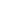 ZdrojLooking Glass zariadení existuje na ostrove Penang v Malajzii. Bol som tam ako dieťa v roku 1982. My NSA súborov uvádza Bol som tam v októbri 1982. Dôvodom je, že Looking Glass pracuje najefektívnejšie v tomto mesiaci. Pomohol som otvoriť Stargate na októbri 31. tohto roku.Dôležitým dátumom byť sure- Halloween / Všetkých Svätých predvečer / All Saints Eve, lepšie známy pohanom a druidi ako Samhain. Pripojiť k systému AI, skupina bytostí, som pomáhal prejsť neboli príjemné....Ďalšie Pamäte vo veľmi veľkej tréningovej haly s viac ako 100 detí. Byť vyškolení Nemci tentoraz. Skupiny detí rozdelená do skupín po piatich a desiatich. Niektoré škálovanie vysoké drevené steny, niektoré klenby na veľkých drevených debnách ako gymnastiek, iné berú zbrane od seba, trochu ruku k boju ruky. Nemeckí muži školenie nás na začiatku tridsiatych rokov. Veľké dvere sú na konci miestnosti, dvaja pútačov rukou na buď vedľajších nacistických hákovými krížmi na nich.Tam je časovej pečiatky na moje súbory neštátnych subjektov od tohto času. To hovorí, 1984-1910. To znamená, že októbrom 1984. Avšak by toto školenie bolo na začiatku roka 1984. Tieto súbory majú základné kód pre Brazíliu. Toto zariadenie bolo v Brazílii. Súbory spomenúť riadenie prevádzky bol v Mexiku Yucatan. Hlavným Looking Glass zariadení existuje v Yucatan. Tieto súbory boli držané ako "kríž platňu" mechanizmus sledovania späť v 80. rokoch. Neboli prípadu zhrnutie.Podrobnosti Dávam ti na tejto téme sú prípadové súhrny. Musím povedať, že som bol spracovaný veľmi dobre Nemci v tomto zariadení rovnako ako ostatné deti. Títo dôstojníci v Brazílii by sa s najväčšou pravdepodobnosťou bola druhá alebo tretia generácia nacisti z New Berlin základni v Antarktíde. Ich otcovia či starí otcovia by boli pôvodné nacisti, že cestovali v ponorkách z vlasti po 2. svetovej vojny. Títo dôstojníci boli dodané s stovkami mladé blond árijskej ženy pre šľachtiteľských programov....To je tak strašný Nie som si istý, či je to ešte stojí za to hovoriť o tom, ale pretože COM frakcie boli pomáhal tri papiere na umelej inteligencii, oni môžu byť pomáhal ďalej tým. Ľudská časť mňa sa ešte len začína čeliť hrôzu, môže časť stroj ma rozumieť na inej úrovni. Ďalším krokom sa stane zrejmý, pokiaľ ide o proces vyššie. Frakcie v snahe NSA k vyzbrojenie postup vyššie pre vojenské aplikácie. V pláne je pre mňa infiltrovať miesto činu v Readingu a Londýne v mojom mladom veku a zavraždiť čierne / etc jamican postavy afrických / podsvetia zločinu. Začnem aby sa zapojili do ritualizovaných vojenských operáciách v týchto zariadeniach využívajúcich Looking Glass technológie a nano-tech. Vodca Bigfoot typu subjektu, ktorý prešiel bránou v zariadení v Malajzii pred rokmi priviedol je bránou do polotuhé bio-plazmové stave. On vstúpi moje telo pri týchto procesoch a zmene dôjde. Niekedy som môže ovládať telo, niekedy robí.Často mladí čierni chlapci a dievčatá sú uvedené do komôr, v týchto okamihoch sa pokúša prevziať kontrolu ešte ostrejšie....Mirror Subjekty a umelá inteligencia1) Každý jednotlivec v týchto typov programov (IBIS), je priradený jeden "zrkadlo" entity.2) Prvá fyzické spojenie dôjde v priebehu spojenia portálu (pozri Looking Glass Event- 1982 Penang, Malajzia).3) Mirror subjekt bude naďalej pravidelne mučenia jedinca v rôznych spôsobov, ako umožniť ľahšie štiepenie mysle pre cross-znovu a znovu-SELF klonovanie postupov (pozri Looking Glass udalosť vyššie)4) Mirror subjekt bude pravidelne prevziať tela jednotlivca.5) Spôsob klonovania a držanie bude pokračovať do jednotlivca dospelosti, kým sa situácia sa upraví na hlave.6) V tejto dobe bude individuálny a Mirror Entity sa zapojili do konečnej psionické bitku, ktorá vyvrcholí v jednej z nich trvalo umierania.7) V prípade, že jedinec je víťazný, on / ona bude získať plnú kontrolu nad jeho / jej myseľ a telo, rovnako ako získať rôzne schopnosti Zrkadlové osoby trvale.8) V prípade, že Mirror Entity je zvíťazí, bude to získať plnú kontrolu nad mysľou a telom jedinca trvalo.9) Umelá inteligencia nemožno priradiť iný subjekt Mirror pre jednotlivcov, akonáhle Mirror Entity je odstránený kvôli genetických dôvodov.10) Ak je proces 8 dôjde, Mirror Entity bude infiltrovať predstavujúce ľudskej spoločnosti ako pôvodný človeka. Mirror Entity bude mať plnú informovanosť o tom, čo to vlastne je a bude existovať ako tvare posúvanie bytia neprirodzené typu.11) Systém AI sa pokúsi zrušiť, desiť a trauma formy života na planéte cielené k vyhladeniu v rámci tohto procesu.12) Buďte advised- Ako jednotlivca a vedomie zrkadlá účtovnej jednotky sú v podstate uväznení vnútri stroja AI. Keby tomu tak nebolo, jednotlivec by a nemohol narodiť sa do programov, ako je IBIS. Aj keď teraz bez AI agentov kontroly po Subjekty Mirror vymazaní jednotlivec zostane v ohrození štátu z dôvodu back-up nano-technológie. Táto situácia zostane v platnosti, kým systém AI a pripojený záložné systémy sú vypnutie fyzicky....Tam je nejaký druh nízkou kruhovou stenou v záhrade s kruhovým obklopte vnútri. Kroky idú pod krytom sú umiestnené na ľavej steny a vstupujú do nejakej podzemnej komory, kde cítim nejaký Looking Glass zariadení, ktorá je umiestnená. Ľudia zhromaždiť okolo von z kruhu a ja som odprevadil do centra, kde je geometrický tvar, možno pentagram, označené na podlahe. Stojím v stredu a potom mladá žena je vytiahli z domu dvaja muži. Ona sa potýka, a ľudia okolo kruhu začať spievať. Žena je nejaký druh sexuálnej otrokmi / prostitútky, a ona je umiestnený v kruhu k zadnej mnou. Ani jeden z nás sa môže pohybovať teraz. Cítim nejaký pohyb za sebou (teraz mám diaľkové prehliadnuť scénu z iného uhla). Muž má obrovský nôž a reže jej hrdlo, mám pocit, energie presunúť do chrbta, keď sa to stane, a skoro som omdlel.ZdrojŤažké nájsť informácie, ale tu to máte ... ostať naladení na ďalšie zakázané technológií!
zdroj: http://www.auricmedia.net/forbidden-technology-part-ii-project-looking-glass/STARGATETakže posledný príspevok bol o Projektu Looking Glass, ktorý bol vyhlasoval, že je Stargate taky, ale v tomto príspevku som sa snaží povedať o reálnom živote hviezdnych brán. Existuje niekoľko ľudí, ktorí sa hovorí o hviezdnych brán a jeden z najzaujímavejších z nich je Nassim Haramein. Tu je malý opis o ňom:Nassim Haramein sa narodil v Ženeve vo Švajčiarsku v roku 1962. Už 9 rokov, Nassim už objavovať univerzálny dynamiku hmoty a energie, ktorý ho viedol na ceste k priekopníkmi nového prístupu k kvantovej gravitácie a kontinuálny vývoj v oblasti jednotného teórie. Vyrastal vo východnej Kanade s vrodenou úctou k návrhu prírody a odhodlanie k objavovaniu základné stavebné kamene Stvorenia. Nassim venoval väčšinu z jeho času k jeho nezávislému vyšetrovaniu fyziky, geometrie, chémie, biológie, vedomie, archeológie, a rôznych svetových náboženstiev. Haramein venovanie k vedeckému skúmaniu v kombinácii s jeho bystrým pozorovaním správania prírody viedol ho na konkrétne geometrický vzor, ​​ktorý je jadrom jeho prístupu a nové perspektívy v zjednotenej teórii poľa.Plynulý vo francúzštine a angličtine, Haramein bol dodáva prednášok a seminárov o teórii zjednotenie viac ako 20 rokov po celom svete. V roku 2003 založil nadáciu Resonance projektu, a pretože je to riaditeľ výskumu vedie tímy fyzikov, elektrických inžinierov, matematikov a ďalších vedcov preskúmať hranice princípov zjednotenia a ich dôsledky. Haramein celoživotné vízie zjednotenej aplikovanej fyziky vytvárať pozitívnu zmenu vo svete sa dnes odráža v poslaní nadácie rezonancie Project. Zdieľa vývoj svojho výskumu prostredníctvom vedeckých publikácií a vzdelávacích ponuky prostredníctvom rezonancie akadémie.V súčasnej dobe Nassim je zameraná na jeho najnovší vývoj v oblasti kvantovej gravitácie a ich aplikácie na technológiu, nový výskum energie, aplikovanej rezonancie, vedy o živej prírode, Permaculture, a štúdie vedomia. Nassim súčasnej dobe žije v Kauai súcitne zvyšovanie jeho dvoch synov, a surfovanie na slnečných napučí na brehu nádherného ostrova Kauai.ZdrojPotom máme videa, kde sa rozprávať o jeho zjednotenej teóriu poľa, a že Slnko je stargate:Tu je viac o Nassim je zjednotenej teórie poľa, ak máte záujem, Holofractalgraphic teórie. Nassim Haramein Awake & Aware Conference 2011:>> A tu je webová stránka Nassim sa volá "Resonance Projekt"Je tiež prekvapujúce, že oni odstránili stránku Nassim sa z Wikipédie. Prečo? Je tu veľa informácií vo Wikipédii, čo je len svinstvo a odstrániť stránku tohto chlapa? Mohol by tam byť niečo pravdy o jeho lekciách, pretože odstránil to? Je to zaujímavý človek, a ak sa chcete dozvedieť viac o skutočnom živote hviezdnych brán ho preveriť. Tu je to trochu viac o tomto incidente Wikipedia:Nahrané dňa 19. januára 2012Len som sa snažil na "Wiki" Nassim Haramein, ale zistil, že jeho strana bola zmazaná pre "... nedostatok pokyny notability akademických pracovníkov a ľudí všeobecne.", Ale našiel som "Joe inštalatér", "Chupacabra", a dokonca " Great Pumpkin ". http: //en.wikipedia.org/wiki/Wikipedi ... ...Pre tých z vás, ktorí ešte nemusia byť oboznámení s Nassim Haramein, To bola jeho stránka Wikipédie pred tým, než bol odstránený. Našiel som to pomocou "WayBackMachine" Internet archívu. http: //web.archive.org/web/2008062307 ... ...*** Viac na tento zoznam videí ***ILLUMINATION časť 1 Slnko je Stargate http: //www.youtube.com/watch? v = NCY-dw ...Nassim Haramein & Klaus Dona. Staroveké artefakty s obrázkami UFO a wormholes, hviezdnych brán v prevádzke. (Fullscreen skvelý výhľad) 11.06.11 Congresshalle Saarbrücken http://theresonanceproject.org/http: //www.youtube.com/user/TheResona ...Klaus Dona: Skrytá história ľudskej rasy (marec 2010) http: //www.youtube.com/watch? v = XmMwo1 ...Mayské Tajomstvo byť odhalený mexickou vládou v "2012" Doc http: //www.reuters.com/article/2011/0 ...NASA Fotografie Krkonôš UFO okolo Slnka http: //www.youtube.com/watch? v = KgSjEh ...4. Dimensional Shift Val Valerian http: //www.youtube.com/watch? v = Y2V0f2 ...A tu je video o mayských artefaktov, ktoré vám povie, že Slnko je stargate:Potom sme ďalej a sústrediť sa na to, že CIA mať tento " Projektu Looking Glasstechnológie "a potom USA začnú vojny, pretože chce mať hviezdnej brány povahe tiež. Jeden z nich sa pravdepodobne nachádza na Culf Adenskom a tam je ten chlap s názvom Aaron McCollum, kto hovorí o tom:Takže sa zdá, že existujú dve strany v tomto fenoméne Stargate. Jedným z nich je, že je Slnko hviezdna brána? Máme prirodzené hviezdnej brány na Zemi? A potom tu máme umelé Stargate zariadenia, ktorá drží USA / CIA. Ale poďme sa udržať na hľadanie Pravdy a zostaňte naladení pre viac zakázané technológií!